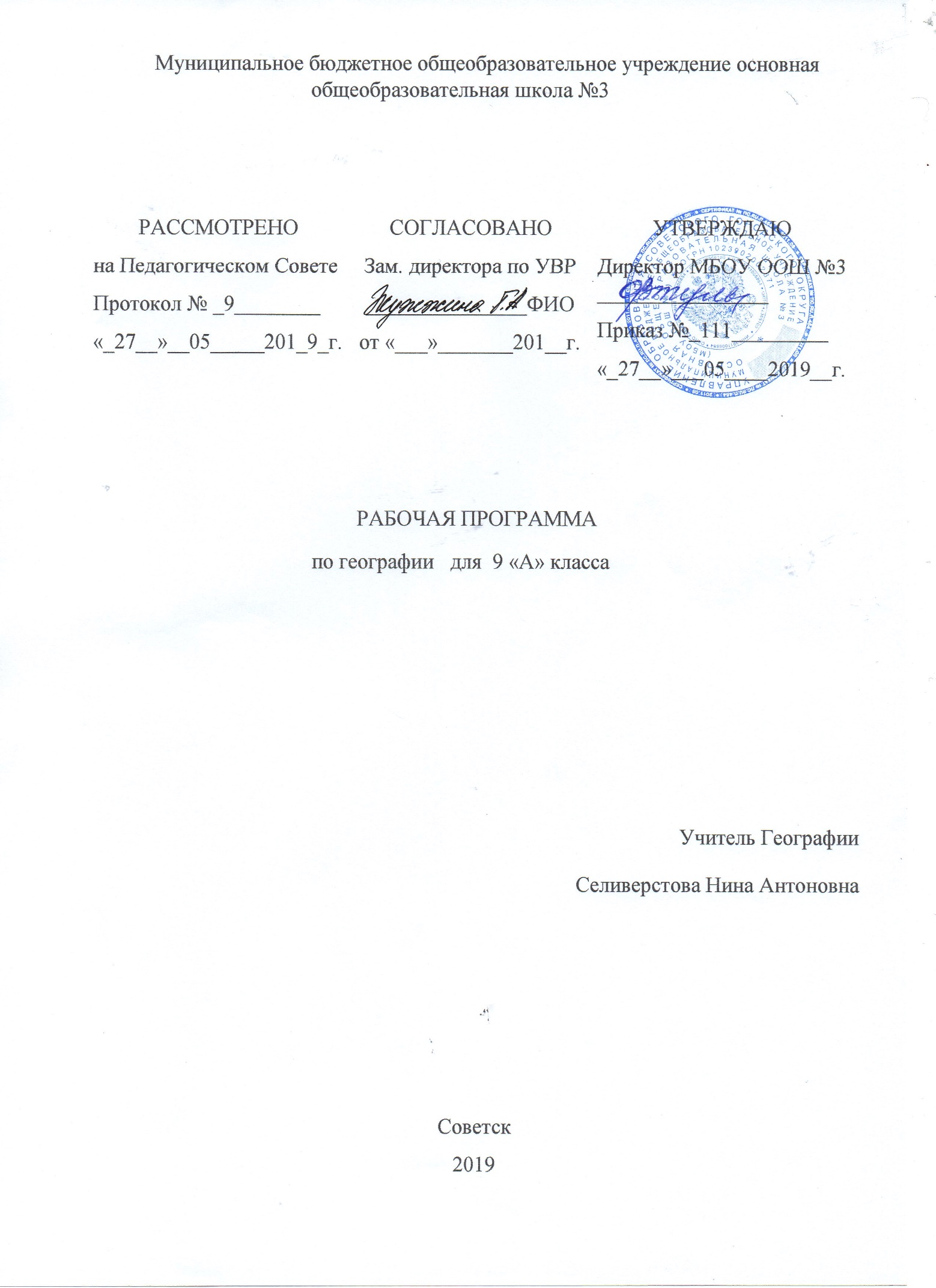 Планируемые результаты обучения.Личностные:Формированиеответственного отношения к учёбе, готовности и способности к саморазвитию и самообразованию на основе мотивации к обучению и познанию, осознанному выбору и построению дальнейшей индивидуальной траектории образования;целостного мировоззрения, соответствующего современному уровню развития науки, развитие познавательной активности;целостного мировоззрения, соответствующего современному уровню развития науки и общественной практики;гражданской позицией к ценностям народов России, готовностью и способностью вести диалог с другими людьми и достигать в нем взаимопонимания;коммуникативной компетентности в общении и сотрудничестве со сверстниками, детьми старшего и младшего возраста, взрослыми в процессе образовательной, общественно полезной, учебно-исследовательской, творческой и других видов деятельности;понимания ценности здорового и безопасного образа жизни, правилами индивидуального и коллективного безопасного поведения в чрезвычайных ситуациях;основ экологической культуры, соответствующей современному уровню экологического мышления;эстетического сознания, развитого через освоение художественного наследия народов России.2. Воспитание российской гражданской идентичности: патриотизма, уважения к Отечеству.Метапредметные:Регулятивные УУД:умение самостоятельно определять цели своего обучения, ставить и формулировать для себя новые задачи в учёбе и познавательной деятельности, развивать мотивы и интересы своей познавательной деятельности;умение самостоятельно планировать пути достижения целей, в том числе альтернативные, осознанно выбирать наиболее эффективные способы решения учебных и познавательных задач;умение соотносить свои действия с планируемыми результатами, осуществлять контроль своей деятельности в процессе достижения результата; определять способы действий в рамках предложенных условий и требований, корректировать свои действия в соответствии с изменяющейся ситуацией;умение правильно оценивать правильность выполнения учебной задачи, собственные возможности ее решения, самостоятельно выработанные критерии оценки;Познавательные УУД:умение определять понятия, создавать обобщения, устанавливать аналогии, классифицировать, самостоятельно выбирать основания и критерии для классификации, устанавливать причинно-следственные связи, делать умозаключения и выводы;умение создавать, применять и преобразовывать знаки и символы, модели и схемы для решения учебных и познавательных задач;умение составлять классифицированные и сравнительные таблицы и схемы, опорные конспекты;умение делать выводы из анализа карт, составлять и классифицированные схемы, применять символико-графические средства наглядности;умение определять понятия, создавать обобщения, устанавливать аналогии, классифицировать;Коммуникативные УУД:умение осознанно использовать речевые средства в соответствии с задачей коммуникации для выражения свои чувств, мыслей и потребностей; планирования и регуляции своей деятельности; владение устной и письменной речью, монологической контекстной речью;умение организовывать свою работу, планировать деятельность, осуществлять учебное сотрудничество и совместную деятельность, осуществлять учебное сотрудничество и совместную деятельность с учителем и сверстниками, работать индивидуально, в паре и в группе: находить общее решение и разрешать конфликты на основе согласования позиций и учёта интересов; формулировать, аргументировать и отстаивать своё мнение;умение целенаправленно искать и использовать информационные ресурсы, необходимые для решения учебных и практических задач с помощью средств ИКТ;Предметные:Ученик получит возможность научиться:называть (показывать) численность населения РФ, крупные народы РФ, места их проживания, крупнейшие города, главную полосу расселения;объяснять значение понятий: «естественное движение», «механическое движение» или «миграции» (причины, виды, направления), «состав населения» (половой, возрастной, этнический, религиозный), «трудовые ресурсы», «плотность населения», «урбанизация», «агломерация», «отрасль», «состав и структура хозяйства», «факторы размещения», «специализация», «кооперирование», «комбинирование», «себестоимость»;объяснять демографические проблемы;читать и анализировать тематические карты, половозрастные пирамиды, графические и стратегические материалы, характеризующие население РФ;объяснять размещение основных отраслей промышленности и сельского хозяйства, влияние хозяйственной деятельности человека на окружающую среду;описывать (характеризовать) отрасль или межотраслевой комплекс.объяснять размещение основных отраслей промышленности и сельского хозяйства, влияние хозяйственной деятельности человека на окружающую среду;описывать (характеризовать) отрасль или межотраслевой комплекс.называть (показывать) субъекты Российской Федерации, крупные географические регионы РФ и их территориальный состав;объяснять значения понятий: «районирование», «экономический район», «специализация территории», «географическое разделение труда»;объяснять особенности территории, населения и хозяйства крупных географических регионов РФ, их специализацию и экономические связи;описывать (характеризовать) природу, население, хозяйство, социальные, экономические и экологические проблемы регионов, отдельные географические объекты на основе различных источников информации.составлять краткую географическую характеристику разных территорий на основе разнообразных источников географической информации и форм ее представления;решению практических задач по определению качества окружающей среды своей местности, ее использованию, сохранению и улучшению; принятия необходимых мер в случае природных стихийных бедствий и техногенных катастроф;приводить примеры: использования и охраны природных ресурсов, адаптации человека к условиям окружающей среды, ее влияния на формирование культуры народов; районов разной специализации, центров производства важнейших видов продукции, основных коммуникаций и их узлов, внутригосударственных и внешних экономических связей России, а также крупнейших регионов и стран мира;определения комфортных и дискомфортных параметров природных компонентов своей местности с помощью приборов и инструментов;Прогнозировать возможные пути развития территории под влиянием определённых факторов.  2. Содержание учебного предмета.Раздел 1. Россия в мире.Тема 1.МЕСТО РОССИИ В МИРЕ (4 ч)Место России в мире. Политико-государственное устройство Российской Федерации. Географический взгляд на Россию: ее место в мире по площади территории, числу жителей, запасам и разнообразию природных ресурсов, политической роли в мировом сообществе, оборонному потенциалу. Функции административно-территориального деления страны. Федерация и субъекты Федерации. Государственно-территориальные и национально-территориальные образования. Федеральные округа.Географическое положение и границы России. Понятие «географическое положение», виды и уровни (масштабы) географического положения. Оценка северного географического положения России. Географическое положение как фактор развития хозяйства. Государственные границы России, их виды, значение. Государственная территория России. Морские и сухопутные границы, воздушное пространство и пространство недр, континентальный шельф и экономическая зона Российской Федерации. Особенности границ России. Страны — соседи России. Экономико- и транспортно-географическое, геополитическое и эколого-географическое положение России. Особенности экономико-географического положения России, роль соседей 1-го порядка. Различия транспортно-географического положения отдельных частей страны. Роль Центральной и Западной Европы в формировании геоэкологического положения России. Сложность геополитического и геоэкономического положения страны.Государственная территория России. Понятие о государственной территории страны, ее составляющие. Параметры оценки государственной территории. Российская зона Севера. Оценка запасов природных ресурсов на территории России. Практические работы. № 1. Анализ административно-территориального деления России. № 2. Сравнение географического положения России с другими странами. Тема 2. НАСЕЛЕНИЕ РОССИЙСКОЙ ФЕДЕРАЦИИ (5 ч)Исторические особенности заселения и освоения территории России. Главные ареалы расселения восточных славян. Основные направления колонизации Московского государства. Формирование и заселение территории Русского и Российского государства в XVI—XIX вв.Численность и естественный прирост населения. Численность населения России. Переписи населения. Динамика численности населения. Демографические кризисы. Особенности естественного движения населения в России. Поло-возрастная структура населения. Своеобразие в соотношении мужчин и женщин в России и определяющие это своеобразие факторы. Численность мужского и женского населения и его динамика. Прогноз численности населения. Национальный состав населения России. Россия — многонациональное государство. Языковые семьи народов России. Классификация народов России по языковому признаку. Наиболее многонациональные районы страны. Религии, исповедуемые в России. Основные районы распространения разных религий. Миграции населения. Понятие о миграциях. Виды миграций. Внутренние и внешние миграции. Направления миграций в России, их влияние на жизнь страны.Городское и сельское население. Городские поселения. Соотношение городского и сельского населения. Размещение городов по территории страны. Различия городов по численности населения и функциям. Крупнейшие города России. Городские агломерации. Урбанизация. Сельские поселения. Средняя плотность населения в России. Географические особенности размещения российского населения. Основная зона расселения. Размещение населения в зоне Севера. Практические работы. № 3. Составление сравнительной характеристики половозрастного состава населения регионов России. № 4. Характеристика особенностей миграционного движения населения России.                Раздел 2.  Хозяйство   России.Тема 1.Общая характеристика  хозяйства. Географическое районирование. Понятие хозяйства. Его структура. Отрасли и их группировки. Три сектора хозяйства – первичный, вторичный, третичный. Изменение структуры хозяйства России. Этапы развития хозяйства России. Циклические закономерности развития хозяйства. Особенности индустриального  пути развития России. Географическое районирование. Его виды. Природное и экономическое районирование России. Географические районы России. Административно – территориальное деление как один из видов районирования.Тема  2. Главные отрасли и межотраслевые комплексы  России.Агропромышленный комплекс. Состав, структура, проблема развития. Сельское хозяйство, его основные особенности. Структура сельскохозяйственных угодий. Отраслевой состав сельского хозяйства. Структура и география растениеводства. Животноводство и его структура. География животноводства. Лёгкая и пищевая промышленность  в составе  АПК. Особенности их развития в настоящее время. География лёгкой и пищевой промышленности. Лесной комплекс, его структура. Специфика лесного комплекса России. Основные отрасли и закономерности их размещения. Представление о лесопромышленном комплексе. Проблемы лесного комплекса.  Топливно – энергетический комплекс (ТЭК) и его значение в развитии хозяйства России (нефтяная и газовая, угольная) промышленность. Элекроэнергетика. Металлургический комплекс его значение в хозяйстве. Чёрная металлургия и цветная металлургия, их структура. Типы металлургических предприятий, факторы их размещения. Современная география чёрной и цветной металлургии.Машиностроительный комплекс, его роль и место в хозяйственной жизни страны, отраслевой состав, связь с другими комплексами. География машиностроения. Военно-промышленный комплекс (ВПК).  Химическая промышленность. Уникальность отрасли. Структура химической промышленности. Производство миниральных удобрений. Химия полимеров. Химическая промышленность и окружающая среда.           Инфраструктурный комплекс. Транспортный комплекс, его значение. Сравнение различных видов транспорта. Проблемы транспортного комплекса.  Информационная инфраструктура. Сфера обслуживания. Рекреационное хозяйство.              Территориальное географическое разделение  труда.РАЗДЕЛ   3    Районы  России.          Тема  1. Европейская  часть  России.Районирование России. Общая характеристика Европейской России (состав, историческое изменение, природные условия, ресурсы). Население и главные черты хозяйства. Районы Центральной России. Москва и Московский столичный регион. Географические особенности областей Центрального района. Волго-Вятский и Центрально-Чернозёмные районы. Северо-Западная район. Санкт-Петербургский, его основные этапы развития. Калининградская область. Европейский Север. Географическое положение, природные условия и ресурсы. Население. Этапы освоения и заселения территории. Поволжье. Географическое положение. Волга как главная ось хозяйства и расселения и как природнохозяйственная граница. Этническая и культурная неоднородность района. Крупнейшие города района. (Казань, Самара, Волгоград), особенности их экономико – географического положения и этапы  развития. Северный Кавказ. Особенности  географического положения, и разнообразие природы. Внутренняя неоднородность территории. Природно – хозяйственные зоны. Полезные ископаемые. Народы Северного Кавказа. Чёрное, Азовское и Каспийское  моря, их природа и хозяйственное  использование.  Географическое положение, природные условия и ресурсы Урала. Проблемы населения и трудовых ресурсов. География и проблемы современного хозяйства. Тема  2 Азиатская  часть  России.Природа  Сибири. Рельеф, климат, реки, ландшафты и условия  ведения  хозяйства. Природа и ресурсы гор Южной Сибири. Полезные ископаемые. Климат и горные реки. Арктические  моря.  Русские географические открытия. Особенности  морей. Северный морской путь и его значение. Население Сибири. Этнический  состав. Хозяйственное освоение  Сибири.Общая характеристика Восточного макрорегиона. Этапы, проблемы и перспективы развития экономики. Западная Сибирь. Восточная Сибирь. Дальний Восток.3.  Календарно-тематический план№ урокаРазделы и темы урокаК-во часов        Раздел 1.    Место России в мире  - 4 ч.        Раздел 1.    Место России в мире  - 4 ч.        Раздел 1.    Место России в мире  - 4 ч.1Место  России в мире. Политико-государственное устройство РФ.12Географическое положение  и границы России. Вводное тестирование.13ВПН. Экономико-географическое и транспортно-географическое, геополитическое и эколого-географическое положение России14ВПН. Государственная территория России. 1Раздел 2.   Население России - 6 ч.Раздел 2.   Население России - 6 ч.Раздел 2.   Население России - 6 ч.5Исторические особенности заселения и освоения территории страны16Численность и естественный прирост населения17Национальный  состав населения России18Миграции населения19Городское и сельское население. Расселение населения.110 Итоговый урок по теме: население России.1Раздел 3. Хозяйство России - 20 ч.Раздел 3. Хозяйство России - 20 ч.Раздел 3. Хозяйство России - 20 ч.11Понятие хозяйства. Его структура.  Развитие хозяйства.112Особенности экономики России.113ВПН. Учимся с «Полярной звездой».114Топливно-энергетический комплекс. Угольная промышленность.115 ТЭК. Нефтяная  промышленность.116ТЭК. Газовая промышленность.17Электроэнергетика.118Металлургический комплекс. Черная металлургия.119Цветная металлургия.120Машиностроение.121Химическая промышленность.122Итоговое тестирование за 1  триместр.123Лесопромышленный комплекс.124Сельское хозяйство. Растениеводство. Животноводство.125ВПН. Учимся с «Полярной звездой».126Транспортная инфраструктура.127Социальная инфраструктура.128 ВПН. Учимся с «Полярной звездой».129Информационная инфраструктура.130 Обобщающее повторение по разделу «Хозяйство России».1Раздел 4. Регионы России (28 часов).Тема 1. Европейская часть – 26 час.31Пространство Центральной России.132Центральная Россия: освоение территории и население.133Центральная Россия: хозяйство.134ВПН. Учимся с «Полярной звездой».135Москва – столица России.136Европейский Северо- Запад. Пространство. Северо-Запад – «окно» в Европу.137Северо-Запад: хозяйство.139Санкт-Петербург – культурная столица России.140ВПН. Калининградская область: особенности ЭГП, население.141ВПН. Калининградская область: хозяйство.142.ВПН. Калининградская область: экологические, демографические, социально-экономические проблемы области.143Итоговое тестирование за второй триместр.144Европейский Север: пространство Европейского Севера, освоение территории и население.145Европейский Север: хозяйство и проблемы.146ВПН. Учимся с «Полярной звездой».147Европейский Юг: пространство Европейского Юга и население.148Европейский юг: освоение территории и хозяйство.149ВПН. Учимся с «Полярной звездой».150Поволжье: пространство Поволжья, освоение территории и население.151 Поволжье: хозяйство и проблемы.152ВПН. Учимся с «полярной звездой».153Урал: пространство Урала, население и города.154Урал: освоение территории и хозяйство.155ВПН. Учимся с «Полярной звездой».156Итоговый урок по теме: «Европейский регион».1Тема 2. Азиатская часть – 12 часов57Сибирь: пространство Сибири.158Сибирь: освоение территории, население и хозяйство.159Западная Сибирь.160Восточная Сибирь.161ВПН. Учимся с «Полярной звездой».162Дальний Восток: пространство Дальнего Востока, освоение территории и население.163Дальний Восток: хозяйство и перспективы развития.164ВПН. Учимся с «Полярной звездой».165 Урок обобщающего повторения Итоговое тестирование за третий триместр.166Урок обобщающего повторения167Годовая контрольная работа.168 Урок обобщающего контроля.1